INST 201 Introduction to International StudiesEconomics and International Development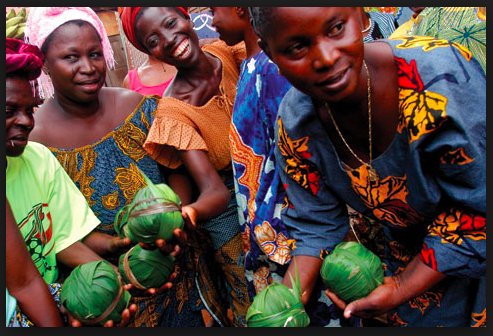 Source: Morocco World NewsWhat is Economics?The Dismal Science“Economics is the social science that studies, describes, models, and makes predictions about the production, distribution, and consumption of goods and services.” “It does so by focusing on the choices made by individuals (?) about alternative uses of (scarce) resources to satisfy needs and wants (97).”Liberal Economics aka Classical Economics:  What’s Liberal about it?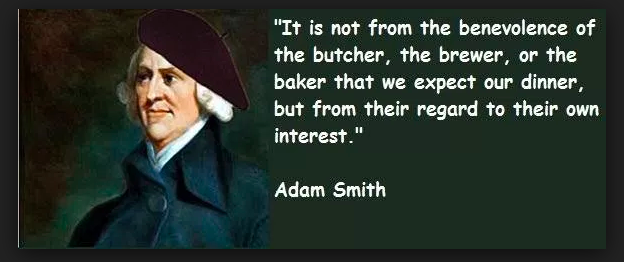 All people (economic actors) arerationally self-interested – seeking maximum benefit at minimum cost.Competition and freedom from coercion key.Markets are most efficient when they are free from government regulation.Neo-liberal economicsMilton FriedmanFree tradeWTONAFTAEconomic NationalismUsing the State to pursue national economic interests, advantagesIn contrast to liberal econTariffs, protectionism, etc.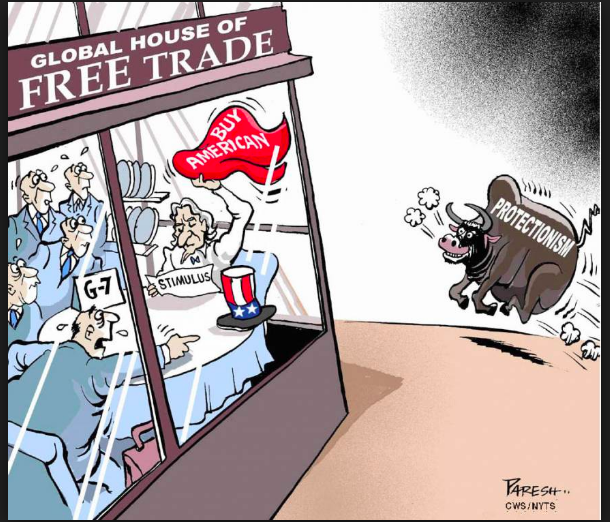 MarxismHistorical MaterialismClass antagonismOwnership of the means of productionNationalization 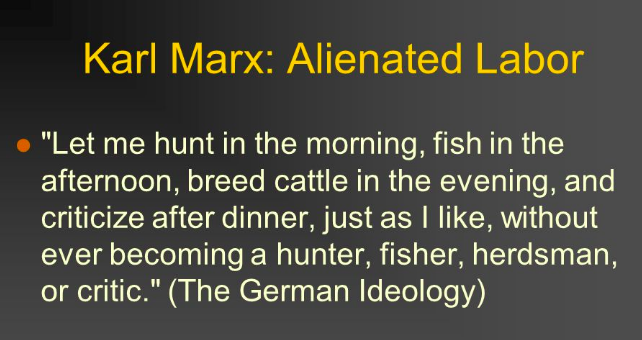 Micro vs MacroMicro – the behavior of individuals, or individual firms; rational actor model; mini-max behavior, supply and demand to understand relative prices.Macro – combined performance of all markets in a market system (e.g. national or regional economy)Role of states in steering the economy through government spending and manipulation of the money supply.Macroeconomic indicatorsGDP, GDP per capita, unemployment, inflation, etc.Development EconomicsDeveloping countries: countries where the standard of living is consistently low relative to “first-world” economies of US, W Europe, CanadaHow can all countries become wealthier, more productive, enjoy higher standard of living?Stage theory (modernization theory)Dependency theoryWhy do economic development efforts so often fail to have their intended impact? Long term growth?Cultural logics (what the book says)Why else?
GlobalizationExpansion of global communication and market connections, growing social and political interdependence, “planetary” rather than national or local consciousness on part of people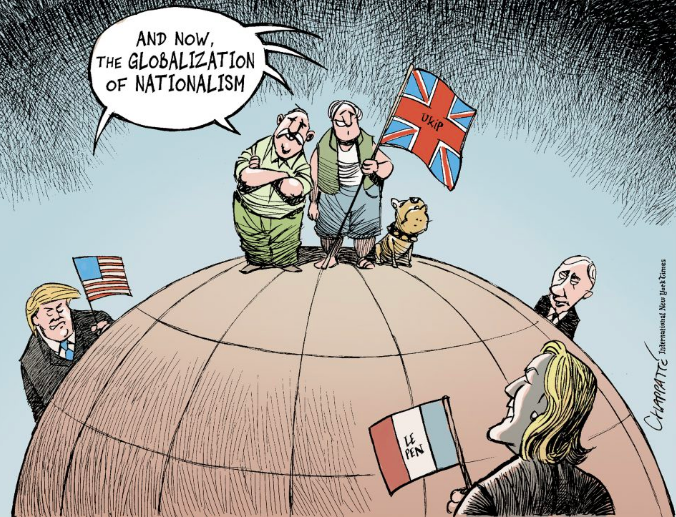 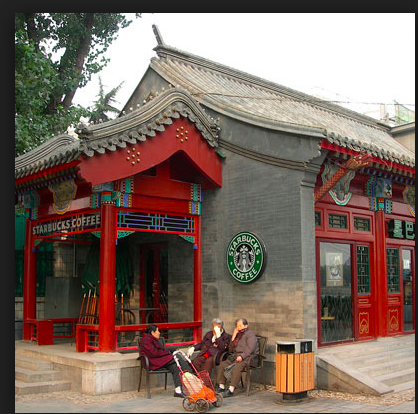 Who benefits from globalization?  How are the costs and benefits of globalization spread across the world?Non-Western EconomicsDispels the myth that human are universally “rational actors,” defined as being driven to consumer: more stuff, more pleasure, more everything, “More is better.”The assumption of growth drive by insatiable (totally elastic) demand.Rather, !Kung have limited wants, limit their work activity to afford them more leisure time, more family time, more communal timeSahlins (1972) argued that different cultural logics create different forms of “rationality” and different economic behaviorsSustainability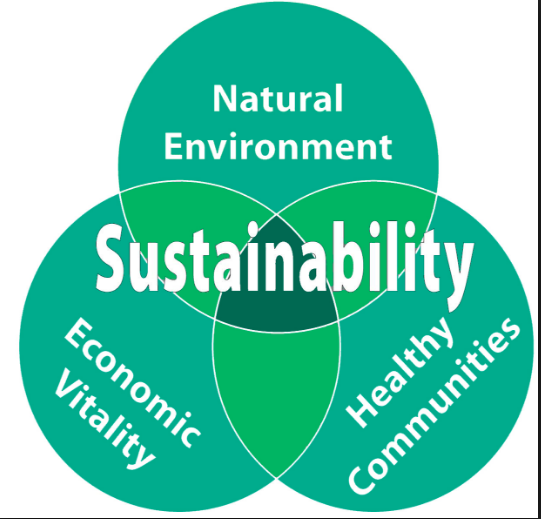 “the capacity of a political economic system to meet the needs of present communities without reducing the ability of future generations to meet their own needs” (118)There are indeed communities, cultures who build sustainability into their economic choices rather than being short-sighted, driven by greed (scarcity) that defines the “rational” action as exploiting as much of a resource as you can before someone else does (zero-sum)e.g., the Spokane and other Native American peoples; farmers in Nigeria and Switzerland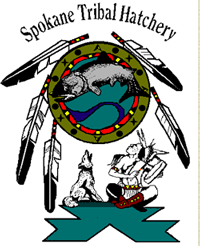 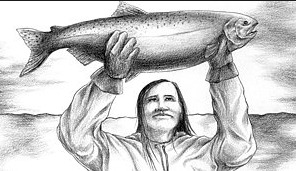 Incorporating Economics into your International Studies DegreeDouble major or major/minor in Econ and INST – in School of Business Or, more commonly,College of Arts & SciencesBS vs BA at GUOrJust take ECON 200 or ECON 201 and 202And Global Economic Issues (esp bottom billion)Recommended Economics Sites:OECDWorld Economic ForumWorld BankILOSustainability, sustainability and development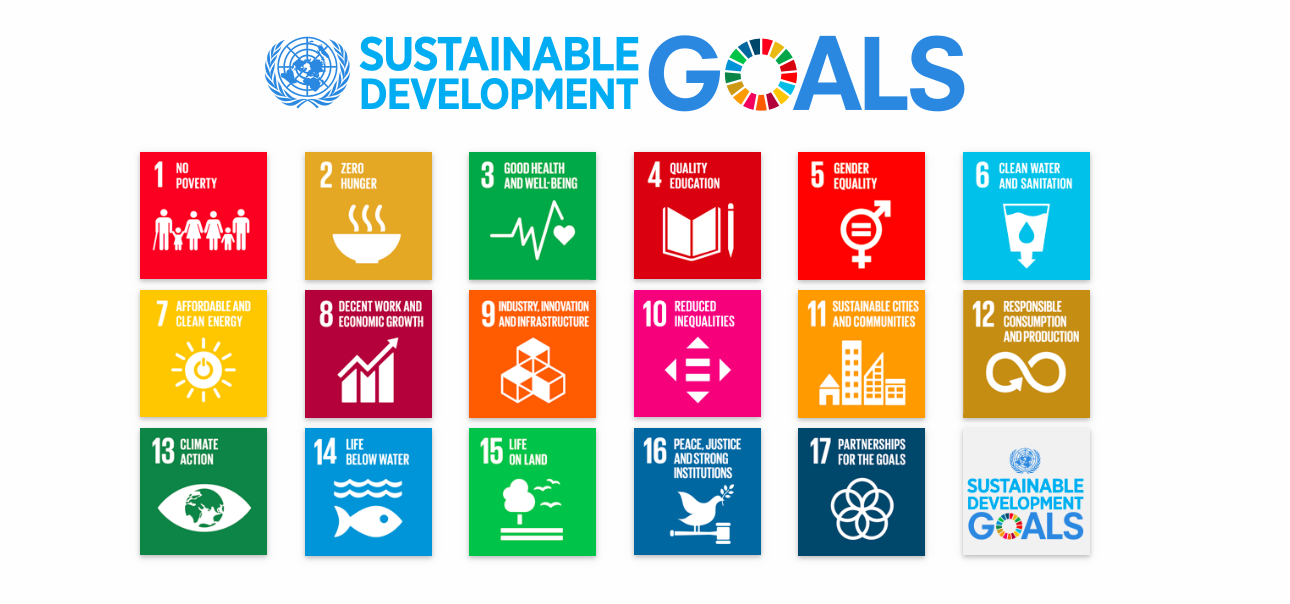 UNDP Sustainability GoalsWedo.orgWedo.org.pkUCLA Sustainability